بسم الله الرحمن الرحيم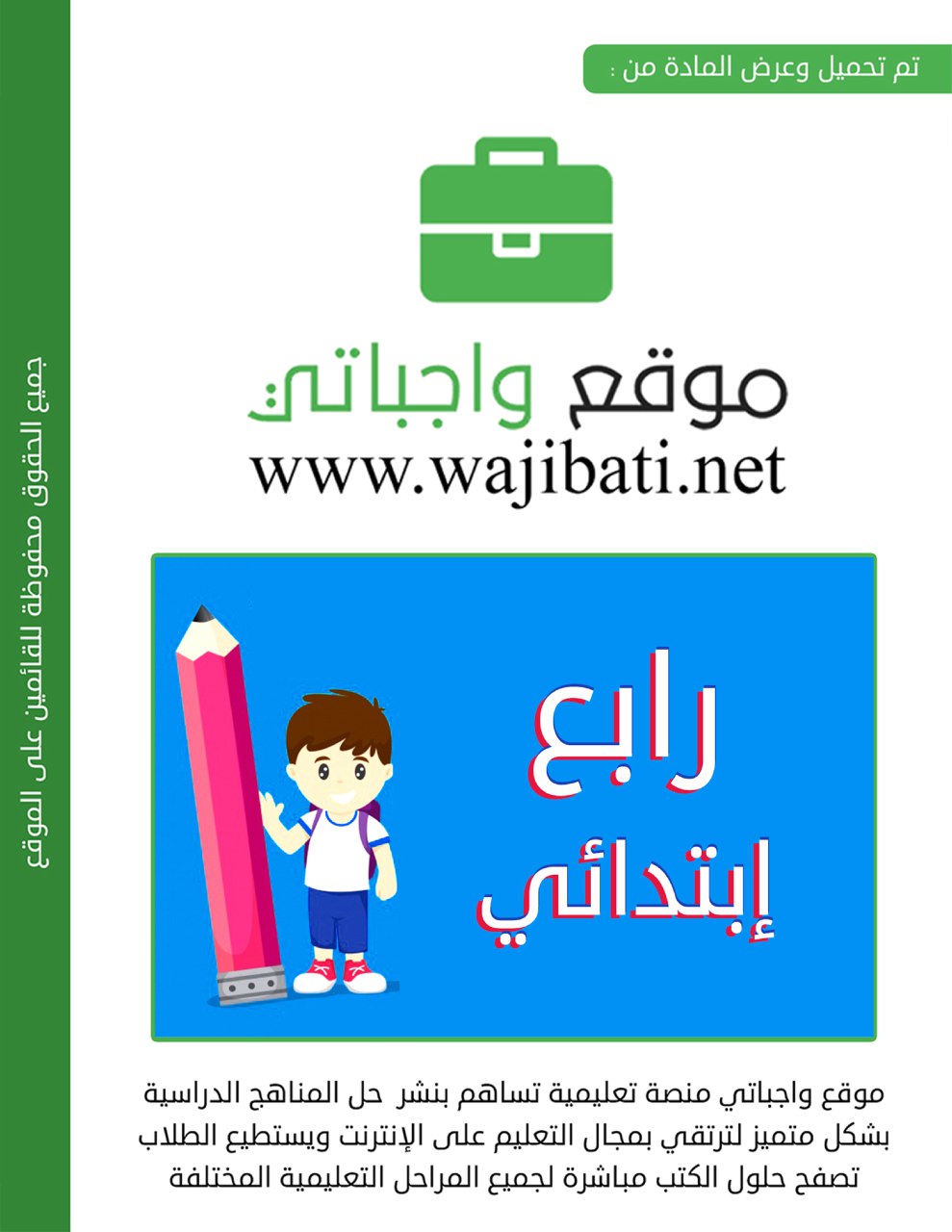  المملكة العربية السعودية 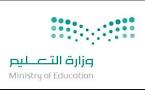  وزارة التربية والتعليم                                                         		* اسم الطالبــة:الإدارة العامة للتربية والتعليم بمنطقة جازانمدرسة خضراء الخلفة                       اســــــئلة  إختبار الفترة الثالثة لمادة ( الفقه والسلوك) // الصف الرابع الإبتدائي السؤال الأول: (  أ  )  إذا نسيت صلاة أو نمت عنها حتى خرج وقتها  فماذا تفعل إذا استيقظت أو تذكرتها ؟   ضعي علامة    عند الاختيار المناسب مما يلي :* أصليها في أي وقت (      ) * أصليها مباشرة أول ما استيقظ  أو عندما أتذكرها  بغير تأخير (       )    ( ب ) حددي أوقات الصلوات المفروضة الاتية :                               *****************************السؤال الثاني:	أختاري الإجابة الصحيحة من بين القوسين: الصلاة هي الركن : ( الرابع  -     الثاني    ) من أركان الإسلام  نصلي في اليوم والليلة  : ( خمس صلوات  -     أربع صلوات   ) حكم صلاة الجماعة  ( واجبة –  مستحبة ) على الرجال القادرين في الحضر والسفر	 أول ما يسأل عنه العبد يوم القيامة  :  ( بر الوالدين    -   الصلاة   )  دعاء الخروج من المسجد : (  اللهم إني أسألك من فضلك العظيم   - اللهم افتح لي أبواب رحمتك)   إذا سمعت الأذان فيجب علي أن اخرج للصلاة ( مبكراَ _ متأخراَ )                       ***************************************                                                                     انتهت الاسئلة                                                              مع تمنياتي لك بالتوفيق                                                                                          بسم الله الرحمن الرحيم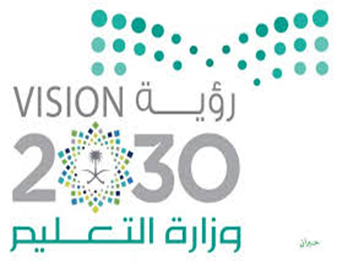                      امتحان الفترة ( الثالثة ) لمادة ( الفقه ) الصف ( الرابع ابتدائي )                   الفصل الدراسي الثاني للعام 1439 – 1440 * اختاري الإجابة الصحيحة من بين القواس :1- منزلة الصلاة من الدين أنها الركن { الأول _ الثاني _ الثالث } من أركان الإسلام.2- من ثمرات المحافظة على الصلاة { مغفرة الخطايا _ نقص الحسنات _ نقص الدرجات }.3- من مغيب الشفق الأحمر إلى نصف الليل هو وقت صلاة { الفجر _ المغرب _ العشاء }.4- حكم صلاة الجماعة { محرم _ مستحب _ واجب } على الرجال القادرين.5- إذا نسيت صلاة أو نمت عنها حتى خرج وقتها { أصليها مع الصلاة التي تماثلها من الغد _ أصليها في أي وقت لأنه خرج وقتها _ أصليها مباشرة أول ما استيقظ أو عندما أتذكرها بغير تأخير }.* ضعي الرقم المناسب للعمود ( أ ) بما يناسبه من العمود ( ب ) :                                 انتهت الأسئلة ..                                                                                                                               معلمة المادة / سعاد القحطاني                                            ( أ )                                           ( أ )                                           ( أ )                           ( ب )                           ( ب )1الدليل على حكم صلاة الجماعةمحرم وقد ارتكب اثما عظيما2حكم تأخير الصلاة عن وقتهاجائز ولا شيء عليه3من آداب المسجدقوله تعالى :{ وأقيموا الصلاة و ءاتوا الزكاة واركعوا مع الراكعين }4دعاء دخول المسجداللهم إني أسألك من فضلك5دعاء الخروج من المسجدبسم الله والصلاة والسلام على رسول الله اللهم اغفر لي ذنوبي وافتح لي ابواب رحمتكصلاة ركعتين تحية المسجد